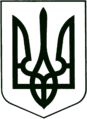 УКРАЇНА
МОГИЛІВ-ПОДІЛЬСЬКА МІСЬКА РАДА
ВІННИЦЬКОЇ ОБЛАСТІВИКОНАВЧИЙ КОМІТЕТ                                                           РІШЕННЯ №433Від 01.12.2022р.                                              м. Могилів-ПодільськийПро проведення конкурсу з визначення автомобільного перевізника на приміському автобусному маршруті загального користування Могилів-Подільська АС - Серебрія          Керуючись ст.ст. 30, 59 Закону України «Про місцеве самоврядування в Україні», Законом України «Про автомобільний транспорт», постановами  Кабінету Міністрів України від 03.12.2008 року №1081 «Про затвердження Порядку проведення конкурсу з перевезення пасажирів на автобусному маршруті загального користування» (зі змінами) та від 18.02.1997 року №176 «Про затвердження Правил надання послуг пасажирського автомобільного транспорту», -виконком міської ради ВИРІШИВ:1. Провести конкурс з визначення автомобільного перевізника на приміському автобусному маршруті загального користування Могилів-Подільська АС – Серебрія.2. Затвердити умови проведення конкурсу з визначення автомобільного перевізника на приміському автобусному маршруті загального користування Могилів-Подільська АС – Серебрія згідно з додатком 1.3. Затвердити склад конкурсного комітету з визначення автомобільного перевізника на приміському автобусному маршруті загального користування Могилів-Подільська АС – Серебрія згідно з додатком 2.4. Конкурсному комітету по визначенню перевізника на приміському автобусному маршруті загального користування Могилів-Подільська АС – Серебрія:4.1. Провести конкурс на перевезення пасажирів на приміському автобусному маршруті загального користування Могилів-Подільська АС- Серебрія.4.2. Подати на затвердження виконавчого комітету протокол засідання конкурсного комітету в 10-ти денний термін після проведення конкурсу.5. Управлінню культури та інформаційної діяльності міської ради (Служалюк О.В.) розмістити оголошення про проведення конкурсу на перевезення пасажирів на приміському автобусному маршруті загального користування Могилів-Подільська АС – Серебрія на офіційному сайті міської ради.6. Управлінню житлово-комунального господарства міської ради (Стратійчук І.П.) забезпечити проведення конкурсу на перевезення пасажирів на приміському автобусному маршруті загального користування Могилів-Подільська АС – Серебрія.7. Контроль за виконанням даного рішення покласти на першого заступника міського голови Безмещука П.О..Міський голова 						    Геннадій ГЛУХМАНЮК                                                                                                       Додаток 1                                                                                              до рішення виконавчого                                                                                            комітету міської ради                                                                                                                                                                                           від 01.12.2022 року №433Умови конкурсуз визначення автомобільного перевізника на приміськомуавтобусному маршруті загального користування Могилів-Подільська АС - Серебрія1. Мета конкурсу1.1.Умови конкурсу з перевезення пасажирів на приміському автобусному маршруті загального користування Могилів-Подільська АС - Серебрія (далі - Умови) та склад конкурсного комітету розроблені відповідно до Закону України «Про автомобільний транспорт», Порядку проведення конкурсу з перевезення пасажирів на автобусному маршруті загального користування, затвердженого постановою Кабінету Міністрів України від 03.12.2008 року №1081 (із змінами та доповненнями).1.2. Метою проведення конкурсу є створення конкурентного середовища,  визначення на конкурсних засадах юридичних або фізичних осіб-підприємців, здатних забезпечувати належну якість та безпеку обслуговування перевезень пасажирів на автобусному маршруті загального користування, дотримання вимог транспортного законодавства України, інших нормативно-правових актів і виконання договірних умов із організатором перевезень. 2. Об’єкт конкурсу2. Приміський автобусний маршрут загального користування Могилів-Подільська АС - Серебрія, а саме: В прямому напрямку: Могилів-Подільська АС – міська смугам. Могилів-Подільський – с. Немія (вул. Юності, 3) – с. Немія (вул. Дністрова, 51) – с. Серебрія (вул. Соборна, 98/1) – с. Серебрія (вул. Соборна, 173/2) – с. Серебрія (вул. В. Беделя).  В зворотньому напрямку: с. Серебрія (вул.  В. Беделя) – с. Серебрія (вул. Соборна, 173/2) – с. Серебрія (вул. Соборна, 98/1) – с. Немія (вул. Дністрова, 51) – с. Немія (вул. Юності, 3) – міська смуга м. Могилів-Подільський – Могилів-Подільська АС. 3. Умови перевезень3.1. У конкурсі на визначення пасажирського перевізника на автобусному маршруті загального користування, можуть брати участь претенденти, які на законних підставах використовують у достатній кількості сертифіковані автобуси відповідного класу та відповідають вимогам ст. 34 Закону України «Про автомобільний транспорт», а саме спроможні:- виконувати вимоги Закону України «Про автомобільний транспорт» та   інших законодавчих і нормативно-правових актів України у сфері   перевезення пасажирів;- утримувати транспортні засоби в належному технічному і санітарному стані   та забезпечувати їх зберігання відповідно до вимог статті 21 Закону України   «Про автомобільний транспорт»;- забезпечувати контроль технічного і санітарного стану транспортних засобів   перед виїздом на маршрут;- забезпечувати проведення медичного контролю стану здоров’я водіїв;- забезпечувати умови праці та відпочинку водіїв згідно з вимогами   законодавства;- забезпечувати проведення стажування та інструктажу водіїв у порядку,   визначеному центральним органом виконавчої влади з питань   автомобільного транспорту;- забезпечувати  встановлений рівень регулярності руху на маршруті.3.2. Плата за проїзд пасажирами справляється з використанням єдиного електронного квитка, проїзного квитка, готівкою або іншим способом передбаченим чинним законодавством.4. Вимоги до претендентів4.1.Конкурс є відкритим, в ньому можуть брати участь пасажирські перевізники, які відповідають наступним вимогам:- наявність Ліцензії на провадження господарської діяльності з надання послуг   з перевезення пасажирів автомобільним транспортом загального   користування (крім надання послуг з перевезення пасажирів та їх багажу на   таксі) та свідоцтва про державну реєстрацію суб’єкта підприємницької   діяльності;- наявність у пасажирського перевізника в достатній кількості сертифікованих   автобусів відповідного класу, з кількістю місць для сидіння не менше ніж   19 з місцем водія;- наявність резерву автобусів для заміни рухомого складу на автобусних   маршрутах загального користування у разі виходу їх з ладу (не менше 10%   від загальної кількості автобусів);- наявність на маршрутові транспортних засобів, пристосованих для   перевезення осіб з інвалідністю та інших мало мобільних груп населення в   кількості 50 відсотків від загальної кількості автобусів;- здатність перевізника самостійно забезпечувати перевезення пасажирів на   маршруті, що є об’єктом конкурсу та нести повну відповідальність за якість   обслуговування пасажирів та безпеку учасників руху і пасажирів;- здатність перевізника забезпечувати якісні та комфортні умови перевезень   пасажирів;- забезпечення умов праці та відпочинку водіїв, оплати праці персоналу згідно  з вимогами чинного законодавства, складеним графіком роботи водіїв на   маршруті;      - утримання рухомого складу відповідно до діючих санітарно – технічних   норм;- забезпечення водіїв автобусів відповідною документацією на перевезення   пасажирів. 	4.2. Транспортні засоби, які подаються претендентом на участь в конкурсі на перевезення пасажирів, повинні:- мати кількість сидячих місць не менше 19 (із місцем водія);- пройти державний технічний контроль колісних транспортних засобів, що     засвідчується актом технічного контролю;- пройти екологічний контроль (перевірка двигунів транспортних засобів на   вміст шкідливих речовин у відпрацьованих газах); - мати трап для полегшення доступу інвалідного візка в автобус;- мати систему для фіксації інвалідного візка і його пасажира-користувача.4.3. Для участі у конкурсі автомобільний перевізник подає такі документи:- заяву на участь у конкурсі, за формою згідно з додатком 1 до Умов конкурсу;- анкету до заяви про участь у конкурсі встановленого зразку, за формою   згідно з додатком 4 до Умов конкурсу; - відомості про додаткові умови обслуговування маршруту, за формою   згідно з додатком 3 до Умов конкурсу;- копію штатного розпису, податкового розрахунку сум доходу, нарахованого     (сплаченого) на користь платників податку і сум утриманого з них податків    за останній квартал; - копію свідоцтва про державну реєстрацію юридичної особи або фізичної   особи підприємця суб’єкта господарювання;- перелік транспортних засобів, які пропонується до використання на   автобусному маршруті із зазначенням марки, моделі, державного   реєстраційного знака, року випуску транспортного засобу, пасажиромісткості   (з відміткою «з місцем водія/без місця водія»), за формою згідно з додатком 2   до Умов конкурсу;- копії свідоцтв про реєстрацію транспортних засобів або тимчасових   реєстраційних талонів автобусів, що пропонується до використання на   маршруті;- копію документа, що підтверджує проведення процедури санації (за умови   проведення санації);- перелік транспортних засобів, пристосованих для перевезення осіб з   обмеженими фізичними можливостями, які пропонуються для роботи на   автобусному маршруті.4.4. До участі у конкурсі не допускаються автомобільні перевізники, які:- визнані банкрутами або щодо яких порушено процедуру банкротства   (за винятком тих, стосовно яких проводиться процедура санації), або які   проходять процедуру ліквідації як суб’єкти господарювання;- подали на розгляд документи не в повному обсязі або такі, що містять   недостовірну інформацію;- не відповідають вимогам статті 34 Закону України «Про автомобільний   транспорт»;- пропонують використовувати автобуси, переобладнані з вантажних   автомобілів;- мають несплачені штрафні санкції, накладені Укртрансбезпекою, або водії    якого мають несплачені штрафи, накладені відповідно до статті 130 Кодексу    України про адміністративні правопорушення, неоскаржені у судовому    порядку (що були накладені не пізніше ніж за 20 днів до дати проведення   конкурсу); - подають на конкурс рухомий склад, який задіяний на діючих маршрутах;- не мають резерву автобусів для заміни рухомого складу на автобусних   маршрутах загального користування;- не мають достатньої кількості транспортних засобів для виконання   перевезень, зумовлених об’єктом конкурсу, та перевезень які повинні   виконувати відповідно до діючих договорів.5. Додаткові умови5.1. Крім документів, визначених у підпункті 4.3 цих Умов, перевізник – претендент подає конкурсні пропозиції, які включають:- інвестиційний проект – зобов’язання щодо оновлення парку автобусів на   протязі 1 (одного) року (обов’язковий  в разі невідповідності транспортних   засобів Умовам конкурсу); - інші документи, що на думку перевізника – претендента можуть мати    значення під час конкурсу (за бажанням перевізника – претендента);- довідку про відповідність технічного стану автобусів перевізника-  претендента умовам перевезень, що, зокрема повинна містити відмітку про   відсутність переобладнання з вантажного транспортного засобу та висновок   про відповідність роботи перевізника-претендента вимогам нормативно-  правових актів у сфері безпеки дорожнього руху, які надаються   територіальним органом з надання сервісних послуг МВС та відповідним   підрозділом Національної поліції  за місцем реєстрації перевізників-  претендентів протягом 9 днів з дня звернення до таких органів;- надати довідку в довільній формі про наявність власної чи орендованої   виробничо-технічної бази для технічного обслуговування та ремонту,   проведення перед – та після рейсового технічних оглядів, зберігання на   стоянці, що охороняється, автобусів які використовуються на маршрутах,    забезпечення проведення медичного контролю здоров’я водіїв або наявність   чинних договорів на отримання перелічених послуг;- письмову згоду на використання своєї матеріально-технічної бази, в тому   числі всіх наявних транспортних засобів, які згідно з рішенням комісії   ТЕБ та НС, будуть залучатися до евакуації населення території громади,   ліквідації наслідків надзвичайних ситуацій, перевезення військовослужбовців   та інших потреб військового командування на період дії воєнного стану та   90 днів після його припинення чи завершення;- довідку в довільній формі, що містить інформацію щодо повного виконання    попередніх договорів з перевезень пасажирів на автобусних маршрутах   загального користування, при наявності таких договорів;- забезпечити роботу водіїв на маршрутах в уніформі.6. Подання документів для участі у конкурсі6.1. Документи, подані перевізником-претендентом для участі в конкурсі, пронумеровуються, прошнуровуються, підписуються автомобільним перевізником або уповноваженою особою автомобільного перевізника із зазначенням кількості сторінок цифрами і словами.Документи для участі в конкурсі подаються перевізником-претендентом в закритому конверті (пакеті), який відкривається наступного дня після закінчення строку прийняття документів на участь в конкурсі. 6.2. Подані на конкурс документи реєструються організатором у журналі обліку. Журнал обліку повинен бути пронумерований, прошнурований та засвідчений печаткою Організатора конкурсу. Документи, поданні не в повному обсязі або несвоєчасно, не реєструються і повертаються автомобільному перевізнику. 6.3. Інформація про дату, час і місце проведення конкурсу, а також адресу і строк подання документів для участі в конкурсі повідомляється в засобах масової інформації.6.4. Під час приймання документів Організатор повинен створити умови для одержання перевізником – претендентом детальної інформації про характеристики об’єкта конкурсу.6.5. Документи приймаються за адресою Організатора: 24000, м. Могилів-Подільський, площа Шевченка, буд. 6/16, каб. 4, розклад роботи з 08:00 год. до 17:15 год., телефон для довідок (04337) 6-27-08. За цією ж адресою претендент може отримати роз’яснення щодо оформлення документів на конкурс або Умов конкурсу (не пізніше ніж за 5 (п’ять) днів до закінчення строку подання документів).6.6. Кінцевий строк прийняття документів не може становити менше 10 (десяти) робочих днів до дати проведення конкурсу – до 17:15 год.15.12.2022 року.           6.7. Документи, які надійшли до конкурсного комітету після встановленого строку, не розглядаються.7. Фінансування конкурсу          Фінансування проведення конкурсу здійснюється Організатором конкурсу за рахунок власних коштів.8. Проведення конкурсу та визначення переможця8.1. Під час проведення конкурсу з перевезення пасажирів на приміському автобусному маршруті запрошуються перевізники-претенденти, у присутності яких оголошуються конкурсні пропозиції. Претендентам надається право на обґрунтування запропонованих ними конкурсних пропозицій. Під час проведення конкурсу додаткові пропозиції від перевізників-претендентів не приймаються.8.2. У разі відсутності перевізника-претендента на конкурсі з перевезення пасажирів на міських та приміських автобусних маршрутах його інтереси може представляти особа, яка має довіреність, видану перевізником-претендентом.8.3. У разі відсутності на конкурсі представника перевізника-претендента конкурсний комітет розглядає конкурсні пропозиції, викладені в поданих претендентом документах.8.4. У разі участі в конкурсі двох або більше перевізників-претендентів, конкурсний комітет визначає переможця з використанням бальної системи оцінки пропозицій перевізників-претендентів та подає пропозиції Організатору. Сумарна кількість балів, одержаних кожним перевізником-претендентом згідно з додатком 5 до Умов проведення конкурсу з перевезення пасажирів на автобусному маршруті загального користування, є підставою для визначення переможця конкурсу.8.5. Організатор перевезень визнає перевізником-претендентом на конкурсі з перевезення пасажирів, який посів друге місце, того перевізника-претендента, який за результатами розгляду набрав найбільшу кількість балів відповідно до системи оцінки пропозицій перевізників-претендентів, підготовлених конкурсним комітетом, без урахування показника переможця конкурсу.8.6. У разі, коли перевізники-претенденти під час участі у конкурсі з перевезення пасажирів набрали однакову кількість балів, переможець конкурсу визначається шляхом голосування. Перевізника-претендента, визнаного переможцем конкурсу з перевезення пасажирів, може бути визнано таким, лише у разі, коли набрана ним за окремим об’єктом конкурсу кількість балів вища ніж нуль.8.7. Якщо перевізником-претендентом на один чи кілька об’єктів конкурсу є тільки один автомобільний перевізник, він визнається переможцем у разі його відповідності вимогам статей 45 і 46 Закону України «Про автомобільний транспорт».8.8. Рішення про результати конкурсу приймається конкурсним комітетом на закритому засіданні в присутності не менш як половини його складу, в тому числі голови конкурсного комітету або його заступника, простою більшістю голосів.У разі рівного розподілу голосів вирішальним є голос голови конкурсного комітету (або, за його відсутності, голос заступника голови конкурсного комітету – головуючого на засіданні).8.9. Під час проведення засідання конкурсного комітету здійснюється технічний аудіозапис. 8.10. Рішення про результати конкурсу оформляється протоколом, який підписується головуючим, секретарем та присутніми членами конкурсного комітету і подається Організатору перевезень протягом 5 (п’яти) робочих днів.8.11. Переможця чи переможців конкурсу визначає Організатор на підставі рішення конкурсного комітету окремо щодо кожного об’єкта конкурсу.8.12. Організатор перевезень протягом 10 (десяти) робочих днів від дати надходження протоколу конкурсного комітету опрацьовує матеріали проведеного конкурсу з перевезення пасажирів та у разі відсутності зауважень до порядка проведення конкурсу приймає рішення окремо за кожним об’єктом щодо переможця чи переможців конкурсу.8.13. За наявності підстав вважати рішення конкурсного комітету про результати конкурсу такими, що прийняті з порушенням законодавства, приймається обґрунтоване рішення із зазначенням змісту порушень про скасування рішення конкурсного комітету щодо результатів конкурсу або скасування свого рішення як за окремими об’єктами конкурсу, так і в цілому всього конкурсу.8.14. Протокол засідання конкурсного комітету повинен містити інформацію про:- дату, час та місце проведення засідання конкурсного комітету;- прізвища, імена та по батькові членів конкурсного комітету, які присутні на   засіданні;- номери та назви об’єктів конкурсу;- найменування перевізників-претендентів;- результати поіменного голосування членів конкурсного комітету або   результати, отримані за бальною системою оцінки пропозицій перевізників-  претендентів;- рішення про результати конкурсу.8.15. Рішення про результати конкурсу з визначення переможців та протокол засідання конкурсного комітету Організатор перевезень опубліковує на своєму офіційному сайті.8.16. Витяги з протоколу засідання конкурсного комітету подаються на підставі письмової заяви перевізника-претендента протягом 5 (п’яти) днів з дня її надходження. У разі надходження письмової заяви перевізника-претендента до моменту оформлення протоколу, строк подання витягів з протоколу засідання конкурсного комітету відраховується з моменту оформлення протоколу, відповідно до п.п. 8.10 цих Умов.    8.17. Організатор перевезень не пізніше 10 (десяти) робочих днів з дня опублікування свого рішення на офіційному вебсайті укладає з переможцем конкурсу договір згідно з обо’язковими та дотатковими умовами конкурсу та додатковими умовами обслуговування маршруту, наданими перевізником-претендентом (при наявності). 9. Порядок укладання договору9.1. Переможець конкурсу до укладання договору на перевезення пасажирів укладає договори зі страховою компанією на страхування, згідно з  чинним законодавством, рухомого складу, водіїв та пасажирів.9.2. З переможцем конкурсу укладається договір на перевезення пасажирів на автобусному маршруті загального користування на ті транспортні засоби, які були представлені на конкурс.9.3. Договір з переможцем конкурсу, що відповідає умовам конкурсу, укладається терміном на п’ять років.9.4. У разі письмової відмови перевізника – претендента, який став переможцем конкурсу, від укладання з Організатором договору договір укладається з перевізником – претендентом, який посів друге місце.9.5. У договорі визначаються умови перевезень на рейсі.9.6. Дія договору може бути достроково припинена Організатором (замовником перевезень) в односторонньому порядку у разі не забезпечення виконання автомобільним перевізником перевезень пасажирів на автобусному маршруті після початку роботи на протязі дії договору впродовж більш ніж 30 (тридцяти) календарних днів.9.7. Організатор має право винести об’єкт конкурсу на новий конкурс, якщо переможець конкурсу не звернувся до Організатора (замовника перевезень) для укладення договору на перевезення пасажирів на даний об’єкт конкурсу впродовж 30 (тридцяти) днів з дня підписання наказу Організатора (замовника перевезень) про введення в дію рішення конкурсного комітету щодо визначення переможця конкурсу на цьому об’єкті конкурсу. 9.8. Організатор має право не вводити в дію рішення конкурсного комітету стосовно конкурсу у разі виявлення та підтвердження фактів подання перевізником – претендентом, який за результатами конкурсу визнаний переможцем конкурсу, недостовірної інформації. 10. Прикінцеві положення10.1. Будь-яка інформація про зміни умов конкурсу повинна бути доведена до відома всіх перевізників – претендентів не менше як за 20 (двадцять) днів до дати проведення конкурсу.10.2. Скарги за результатами конкурсу можуть подаватися протягом 10  (десяти) днів з дати його проведення та розглядатися Організатором протягом 30 (тридцяти) днів з дня надходження скарги від перевізника – претендента. Неврегульовані Організатором спори розв’язуються в установленому порядку.  10.3. Всі питання, неврегульовані цими Умовами, тлумачаться та виконуються відповідно до Закону України «Про автомобільний транспорт», постанови Кабінету Міністрів України від 30.12.2008 року №1081 «Порядок проведення конкурсу з перевезення пасажирів на автобусному маршруті загального користування», інших нормативно-правових документів у сфері регулювання діяльності пасажирського автомобільного транспорту. Перший заступник міського голови                                         Петро БЕЗМЕЩУК                                                                                                                                                                                                  Додаток 2                                                                                              до рішення виконавчого                                                                                            комітету міської ради                                                                                                                                                                                           від 01.12.2022 року №433СКЛАДконкурсного комітету з визначення автомобільного перевізника на  приміському автобусному маршруті загального користування Могилів-Подільська АС – СеребріяПерший заступник міського голови                                       Петро БЕЗМЕЩУК                                                                                                                                                                                                                            Додаток 1
                                                                                                     до Умов конкурсу                             ____________________________________
                              (найменування Організатора перевезень)ЗАЯВА 
на участь у конкурсі з перевезення пасажирів на
автобусному маршруті загального користування1. ______________________________________________________________________(найменування перевізника-претендента, поштові, фінансові реквізити, код згідно з ЄДРПОУ,_______________________________________________________________________________ідентифікаційний номер перевізника, дані щодо юридичного та фактичного місця розташування,_________________________________________________________________________________номер та дата прийняття рішення щодо видачі ліцензії на здійснення перевезень)відповідно до Закону України «Про автомобільний транспорт»,
Порядку проведення конкурсу з перевезення пасажирів автомобільним транспортом та оголошення ___________________________________________________________________,(найменування Організатора перевезень)у __________________________________________________________________________(інформація про місце публікування оголошення)подаю передбачені зазначеними актами законодавства документи та претендую на отримання права здійснювати регулярні пасажирські перевезення на автобусному маршруті ______________________________________________________________________________(назва маршруту, номери рейсів)за об’єктом конкурсу ________________________________________________, _______________________________________________________________________________(номер об’єкта в ого                                                                             (пріоритетність за об’єктами (у разі потреби)2. Подаючи цю заяву та документи до неї, засвідчую, що:подані мною документи є достовірними; даю свою згоду на обробку моїх даних відповідно до Закону України «Про захист персональних даних»;на дату подачі цієї заяви автомобільного перевізника-претендента не визнано банкрутом, щодо нього не порушено справу про банкрутство, не проводиться процедура санації, підприємство не перебуває в стадії ліквідації; згоден брати участь у конкурсі та за результатами визнання мене переможцем укласти договір або отримати дозвіл на виконання перевезень.3. До заяви додаю:- анкету про участь у конкурсі;- відомості про автобуси, які будуть використовуватися на маршруті, разом з   копіями сертифікатів відповідності та екологічності;- відомості про додаткові умови обслуговування маршруту;- копію податкового розрахунку сум доходу, нарахованого (сплаченого) на   користь платників податку, і сум утриманого з них податку за останній   квартал._________ 20___ рокуПерший заступник міського голови                                        Петро БЕЗМЕЩУК                                                                                                                                           Додаток 2
                                                                                                            до Умов конкурсу                                                                            __________________________________                                                                                        (найменування Організатора перевезень)ВІДОМОСТІ
про автобуси, які будуть використовуватися 
на автобусному маршруті____ _________ 20___ рокуПерший заступник міського голови                                     Петро БЕЗМЕЩУК                                                                                                                                  Додаток 3
                               доУмов конкурсу                     ____________________________________                            (найменування Організатора перевезень)ВІДОМОСТІ
про додаткові умови обслуговування маршруту____________________________________________________________________, (найменування автомобільного перевізника-претендента)повідомляю про ______________________________________________________:_____________________________________________________________________(зазначається інформація про плановану вартість проїзду, наявність додаткових_____________________________________________________________________засобів чи послуг, які автомобільний перевізник-претендент буде використовувати чи надавати_________________________________________________________________________________додатково під час надання послуг з перевезення пасажирів на маршруті, _________________________________________________________________________________право працювати на якому він претендує отримати)____ _________ 20___ рокуПерший заступник міського голови                                        Петро БЕЗМЕЩУК                                                                                                                                        Додаток 4
                                                                                                          до Умов конкурсу                    ____________________________________                            (найменування Організатора перевезень)АНКЕТА
до заяви про участь у конкурсі з перевезення пасажирів 
або продовження строку дії договору (дозволу)____ _________ 20___ рокуПерший заступник міського голови                                         Петро БЕЗМЕЩУК                                                                                                                                      Додаток 5
                                                                                         до Умов проведення конкурсуПЕРЕЛІК 
 показників нарахування балів за системою оцінки 
пропозицій автомобільних перевізників-претендентів (на участь у конкурсі з перевезення пасажирів на внутрішньообласних, 
внутрішньорайонних та міських автобусних маршрутах)   Перший заступник міського голови                                     Петро БЕЗМЕЩУК                                                                                                                      Додаток 6
                            до Умов конкурсу                                                                                   ____________________________________                                                                                         (найменування Організатора перевезень)ЗАЯВА
про продовження строку дії договору (дозволу) з перевезення
пасажирів на автобусному маршруті загального користування1. ___________________________________________________________________________(найменування автомобільного перевізника, поштові, фінансові реквізити, код згідно з ЄДРПОУ,_________________________________________________________________________________ідентифікаційний номер автомобільного перевізника, дані щодо юридичного та фактичного _________________________________________________________________________________місця розташування, номер та дата прийняття рішення щодо видачі ліцензії на здійснення перевезень)прошу продовжити строк дії договору (дозволу) _____________________________________________________________________________________________________________(назва маршруту із зазначенням номерів рейсів)2. Подаючи цю заяву, засвідчую, що на день її подачі автомобільного перевізника не визнано банкрутом, щодо нього не порушено справу про банкрутство, не проводиться процедура санації, підприємство не перебуває в стадії ліквідації, а також даю свою згоду на укладення договору або отримання дозволу на виконання перевезень.3. До заяви додаю:- анкету для продовження строку дії договору (дозволу);  - відомості про автобуси, які будуть використовуватися на маршруті;- відомості про додаткові умови обслуговування маршруту;- відомості щодо інвестування коштів на придбання більш нових та/або   комфортабельних автобусів.____ _______20___ року Перший заступник міського голови                                          Петро БЕЗМЕЩУК                                                                                                                                 Додаток 7
                            до Умов конкурсу___________________________________                          (найменування Організатора перевезень)ВІДОМОСТІ
щодо інвестування коштів на придбання більш 
нових та/або комфортабельних автобусів____________________________________________________________________, (найменування автомобільного перевізника)повідомляю про ____________________________________________________:                                             _________________________________________________________________________________________________(зазначається інформація про суму коштів, інвестованих на придбання більш нових 
та/або комфортабельних автобусів, із зазначенням реєстраційних даних документів, які 
підтверджують належність таких автобусів перевізнику)____ _________ 20___ рокуПерший заступник міського голови                                             Петро БЕЗМЕЩУК                                                                      № об’єкта кон-курсу№ мар-шрутуПочатковий та кінцевий пункти маршрутуПеріодич -ність здійснення перевезеньЗагальна кількість автобусівРежим рухуРозклад  руху (год, хв.)Розклад  руху (год, хв.)Структура парку автобусівСтруктура парку автобусів№ об’єкта кон-курсу№ мар-шрутуПочатковий та кінцевий пункти маршрутуПеріодич -ність здійснення перевезеньЗагальна кількість автобусівРежим рухуПрямий напрямокЗворотній напрямокПасажиро-місткість (із місцем водія)Клас1      1щоденно1зви-чайний6:00 – 6:15,6:45 – 7:007:30 - 7:45,8:30 – 8:45,10:30 – 10:45,12:30 – 12:45,13:30 – 13:45,15:00 – 15:15,16:10 – 16:25,17:20 – 17:35,18:10 – 18:256:30 – 6:45,7:10 – 7:25,8:00 – 8:15,9:00 – 9:15,11:00 – 11:15,13:00 – 13:15,14:00 – 14:15,15:20 – 15:35,16:30 – 16:45,17:40 – 17:55,18:30 – 18:45від  19 чол.ІГолова конкурсного комітету:Безмещук Петро Олександрович- перший заступник міського голови. Заступник голови конкурсного комітету:Стратійчук Ігор Павлович- начальник управління житлово-  комунального господарства Могилів-  Подільської міської ради. Секретар конкурсного комітету:Гримчак Олександр Іванович- начальник виробничо-технічного відділу   управління житлово-комунального   господарства Могилів-Подільської   міської ради. Члени конкурсного комітету:Гулько Анастасія Вікторівна- головний спеціаліст відділу кадрової та   правової роботи апарату Могилів-  Подільської міської ради та виконкому;Гаврильченко Геннадій Миколайович- депутат міської ради, голова постійної   комісії міської ради з питань комунальної   власності, житлово-комунального   господарства, енергозбереження та   транспорту (за згодою);  Цирканюк Костянтин Григорович- начальник Відділу державного нагляду    (контролю) за безпекою на транспорті    Управління Укртрансбезпеки у   Вінницькій області (за згодою);Сінькевич Тарас Олегович- інспектор управління патрульної поліції   у Вінницькій області Департаменту   патрульної поліції, майор поліції   (за згодою);  Негай Юрій Валентинович- начальник ТСЦ  №0543 МВС України у   Вінницькій області (за згодою);Зброжек Сергій Володимирович- заступник голови міської спілки   учасників війни в Афганістані «Інтер»   (за згодою);Пасека Володимир Григорович- член міської спілки учасників війни в   Афганістані «Інтер» (за згодою);Гаврилишин Євгеній Іванович- голова громадської організації «Союз –   Чорнобиль» (за згодою);Кочерва Олег Вікторович- член громадської організації «Союз –   Чорнобиль» (за згодою);Кубаль Петро Григорович- голова Могилів-Подільської міської   організації ветеранів (за згодою);Зелена Людмила Михайлівна- секретар Могилів-Подільської міської   організації ветеранів (за згодою);Сарабун Олександр Вікторович- голова ГО «Патріот України»   (за згодою);Лаврик Микола Васильович- заступник голови ГО «Патріот України»   (за згодою).Поряд-ковий номерМарка і модель авто-бусаДержав-ний реєстра-ційний номерРік випуску/ дата першої реєстрації 
(за наявності такої відмітки у свідоцтві про реєстрацію)Пасажиро-місткість (загальна пасажиро-місткість/ кількість місць для сидіння пасажирів)Пасажиро-місткість (загальна пасажиро-місткість/ кількість місць для сидіння пасажирів)Підтвер-дження права використання автобуса (серія та номер свідоцтва про реєстрацію автобуса)Підтвер-дження права використання автобуса (серія та номер свідоцтва про реєстрацію автобуса)Відповідність екологічним нормам транспорт-ного засобу 
(за умови відповідності автобуса категорії Євро-3 і вище)Перелік елементів доступності автобуса 
для осіб з інвалідністю
та інших маломобільних груп населення(зазначається за умови подання таких автобусів на конкурс)____________________________________
(найменування посади керівника автомобільного перевізника-претендента, фізичної особи - підприємця або уповноваженої особи)____________________________________
(найменування посади керівника автомобільного перевізника-претендента, фізичної особи - підприємця або уповноваженої особи)____________________________________
(найменування посади керівника автомобільного перевізника-претендента, фізичної особи - підприємця або уповноваженої особи)____________________________________
(найменування посади керівника автомобільного перевізника-претендента, фізичної особи - підприємця або уповноваженої особи)____________________________________
(найменування посади керівника автомобільного перевізника-претендента, фізичної особи - підприємця або уповноваженої особи)____________________________________
(найменування посади керівника автомобільного перевізника-претендента, фізичної особи - підприємця або уповноваженої особи)____________
(підпис)____________
(підпис)________________________
(прізвище, ім’я, по батькові)________________________
(прізвище, ім’я, по батькові)________________________
(прізвище, ім’я, по батькові)___________________________________________
(найменування посади керівника автомобільного перевізника-претендента, фізичної особи - підприємця або уповноваженої особи)________
(підпис)____________________________
(прізвище, ім’я, по батькові)Порядковий номерНайменування показника1.Відомості про договір (дозвіл), про те, ким і на який період укладений (виданий) як переможцю попереднього конкурсу (за наявності).2.Відомості про документи, що підтверджують право власності чи користування земельними ділянками, а також право власності чи користування приміщеннями, де забезпечується проведення медичного огляду водіїв, їх стажування та інструктажі, а також огляд технічного стану автобусів та їх зберігання.________________________________________
(найменування посади керівника автомобільного перевізника-претендента, фізичної особи - підприємця або уповноваженої особи)____________
(підпис)____________________________
(прізвище, ім’я, по батькові)Порядковий номерПоказники, за якими оцінюються
автомобільні перевізники-претендентиКількість балів1.Робота перевізника-претендента на визначеному Організатором перевезень об’єкті конкурсу протягом усього строку дії попереднього дозволу (договору) як переможця попереднього конкурсу. +302.Наявність у перевізника-претендента у власності, співвласності (або таких, що використовуються ними на правах фінансового лізингу) автобусів для відповідного виду перевезень категорії Євро-3 (бали нараховуються окремо за кожен автобус, який пропонується до використання на об’єкті конкурсу, в межах загальної кількості, встановленої Організатором перевезень, з урахуванням кількості резервних транспортних засобів).+3(+1 для міських і приміських маршрутів)3.Наявність у перевізника-претендента у власності, співвласності (або таких, що використовуються ними на правах фінансового лізингу) автобусів для відповідного виду перевезень категорії Євро-4 (бали нараховуються окремо за кожен автобус, який пропонується до використання на об’єкті конкурсу, в межах загальної кількості, встановленої Організатором перевезень, з урахуванням кількості резервних транспортних засобів).+4(+2 для міських і приміських маршрутів)4.Наявність у перевізника-претендента у власності, співвласності (або таких, що використовуються ними на правах фінансового лізингу) автобусів для відповідного виду перевезень категорії Євро-5 (бали нараховуються окремо за кожен автобус, який пропонується до використання на об’єкті конкурсу, в межах загальної кількості, встановленої Організатором перевезень, з урахуванням кількості резервних транспортних засобів).+5(+3 для міських і приміських маршрутів)5.Наявність у перевізника-претендента у власності, співвласності (або таких, що використовуються ними на правах фінансового лізингу) автобусів для відповідного виду перевезень категорії Євро-6 (бали нараховуються окремо за кожен автобус, який пропонується до використання на об’єкті конкурсу, в межах загальної кількості, встановленої Організатором перевезень, з урахуванням кількості резервних транспортних засобів).+6(+4 для міських і приміських маршрутів)6.Наявність у перевізника-претендента у власності, співвласності (або таких, що використовуються ними на правах фінансового лізингу) електроавтобусів (бали нараховуються окремо за кожен автобус, який пропонується до використання на об’єкті конкурсу, в межах загальної кількості, встановленої Організатором перевезень, з урахуванням кількості резервних транспортних засобів).+7(+5 для міських і приміських маршрутів)7.Наявність у перевізника-претендента у власності, співвласності (або таких, що використовуються ними на правах фінансового лізингу) низькопідлогових автобусів (бали нараховуються виключно у разі проведення конкурсу на міських та приміських маршрутах) окремо за кожен автобус, який пропонується до використання на об’єкті конкурсу, в межах загальної кількості, встановленої Організатором перевезень, з урахуванням кількості резервних транспортних засобів).+5(+3 для міських і приміських маршрутів)8.Наявність у перевізника-претендента у власності, співвласності (або таких, що використовуються ними на правах фінансового лізингу) автобусів із спеціальним обладнанням для їх експлуатації на екологічно чистих видах палива (газодизелі) (бали нараховуються виключно у разі проведення конкурсу на міських маршрутах окремо за кожен автобус, який пропонується до використання на об’єкті конкурсу, в межах загальної кількості, встановленої Організатором перевезень, з урахуванням кількості резервних транспортних засобів).+5(+3 для міських і приміських маршрутів)9.Наявність у перевізника-претендента у власності, співвласності (або таких, що використовуються ними на правах фінансового лізингу) автобусів, пристосованих для перевезення осіб з інвалідністю та інших маломобільних груп населення, заявлених для участі на об’єкті конкурсу (бали нараховуються  окремо за кожен автобус, який пропонується до використання на об’єкті конкурсу, в межах загальної кількості, встановленої Організатором перевезень, з урахуванням кількості резервних транспортних засобів).+410.Наявність матеріально-технічної бази, на якій забезпечується проведення медичного огляду водіїв, їх стажування та інструктажі, а також огляд технічного стану автобусів та їх зберігання у разі розміщення такої бази на відстані не більш як 20 кілометрів від місця формування рейсу (бали нараховуються за інформацією Укртрансбезпеки відповідно до бази ліцензійного реєстру).+1511.Наявність дорожньо-транспортних пригод, скоєних з вини водія перевізника-претендента, у яких є загиблі, доведених у судовому порядку, які сталися протягом року до дати проведення конкурсу. -10_______________________________________
(найменування посади керівника автомобільного перевізника, фізичної особи - підприємця або уповноваженої особи)_____________
(підпис)___________________________
(прізвище, ім’я, по батькові)_______________________________________
(найменування посади керівника автомобільного перевізника, фізичної особи - підприємця або уповноваженої особи)____________
(підпис)_________________________
(прізвище, ім’я, по батькові)